          Company/Organisation/Institute Name                                          Date: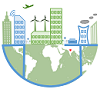            (Department/ Ministry/ Division of ___________________)         Name of survey/ Survey Type_____Name of the Surveyor/s: _________________________________             Location:  _______________________                                                               ROW:  ______________     S.No.Property no./Building No.No. of FloorsFloor wise use- specify (ex. shop, clinic, office, residence, household industry, etc.)Floor wise use- specify (ex. shop, clinic, office, residence, household industry, etc.)Floor wise use- specify (ex. shop, clinic, office, residence, household industry, etc.)Floor wise use- specify (ex. shop, clinic, office, residence, household industry, etc.)Floor wise use- specify (ex. shop, clinic, office, residence, household industry, etc.)Floor wise use- specify (ex. shop, clinic, office, residence, household industry, etc.)Floor wise use- specify (ex. shop, clinic, office, residence, household industry, etc.)Floor wise use- specify (ex. shop, clinic, office, residence, household industry, etc.)No. of DUResidence/Mixed UseSetbacksF   R  S1  S2SetbacksF   R  S1  S2SetbacksF   R  S1  S2SetbacksF   R  S1  S2S.No.Property no./Building No.No. of FloorsBasementGround (G)/StiltUpper Ground(G+1)G+2G+3G+4G+5G+6No. of DUResidence/Mixed UseSetbacksF   R  S1  S2SetbacksF   R  S1  S2SetbacksF   R  S1  S2SetbacksF   R  S1  S2